COMMONWEALTH OF PENNSYLVANIAPENNSYLVANIA PUBLIC UTILITY COMMISSION400 NORTH STREET HARRISBURG PA  17120IN REPLY PLEASEREFER TO OUR FILEJuly 27, 2016A-2016-2558553Karen O. MouryBuchanan Ingersoll & Rooney PC409 North Second Street Suite 500Harrisburg PA  17101-1357Dear Ms. Moury:	On July 26, 2016, please know we have received your Application and filing fee on behalf of Fair View Energy, Inc. to become a supplier of electric generation services in the Commonwealth of Pennsylvania. The docket number assigned to your application is A-2016-2558553.52 Pa. Code §54.37(b) states:”completed applications, with all supporting documentation, including any documentation or clarifying information requested by Commission staff, if unprotested, will be processed within 45 days after acceptance by the Commission.  If the application is not processed within the time period, the application will be deemed approved.  The review period may be extended for a reasonable period of time by Secretarial Letter.”In addition, the Commission is extending the review period for consideration of the Application for authority to market electric generation services for one hundred and twenty (120) days or until further order of the Commission.If you are dissatisfied with the resolution of this matter, you may file a Petition for Reconsideration with the Commission within twenty (20) days of the date of this letter to: Secretary, PA Public Utility Commission, 400 North Street, Harrisburg, PA 17120.  See 52 Pa. Code § 5.44.  A Petition for Reconsideration is a written statement asking the Commission to change its determination.  A Petition for Reconsideration MUST: (1) be divided into numbered paragraphs, (2) contain the case docket number, (3) contain the name of the person on whose behalf the petition is made, and (4) attach copies of any important documents.  See 52 Pa. Code § 1.31.  Additionally, a Petition for Reconsideration MUST include a Verification Statement as follows: VERIFICATIONI, (YOUR NAME), hereby state that the facts above set forth are true and correct (or are true and correct to the best of my knowledge, information and belief) and that I expect to be able to prove the same at a hearing held in this matter. I understand that the statements herein are made subject to the penalties of 18 Pa.C.S. § 4904 (relating to unsworn falsification to authorities). (SIGN AND DATE) 	Should you have any questions pertaining to your application, please contact our Bureau of Technical Utility Services at 717-783-5242.								Sincerely,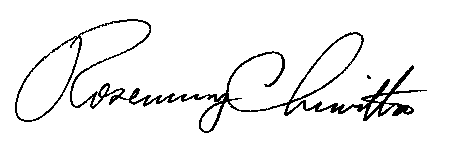 								Rosemary ChiavettaSecretaryCC:  Jay A. Snyder, Fair View Energy Inc.RC: alw